Приложение № 1 к постановлению администрации Дзержинского района от 19.10.2020 года № 1382 Приложение № 2 к постановлению администрации Дзержинского районаот 19.10.2020 № 1382  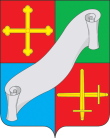 КАЛУЖСКАЯ ОБЛАСТЬАДМИНИСТРАЦИЯ(исполнительно - распорядительный орган)МУНИЦИПАЛЬНОГО РАЙОНА «ДЗЕРЖИНСКИЙ РАЙОН»П О С Т А Н О В Л Е Н И ЕКАЛУЖСКАЯ ОБЛАСТЬАДМИНИСТРАЦИЯ(исполнительно - распорядительный орган)МУНИЦИПАЛЬНОГО РАЙОНА «ДЗЕРЖИНСКИЙ РАЙОН»П О С Т А Н О В Л Е Н И Е19.10.2020 года                                       г. Кондрово                                         № 1382    19.10.2020 года                                       г. Кондрово                                         № 1382    О внесении изменений в муниципальную Программу «Социальная поддержка отдельных категорий граждан Дзержинского района» (2018–2021 годы), утверждённую постановлением администрации Дзержинского района 28.12.2017 № 2045 (в редакции постановления администрации Дзержинского района от 31.03.2020 № 413)  В целях эффективной реализации муниципальной программы «Социальная поддержка отдельных категорий граждан Дзержинского района» (2018–2021 годы) В целях эффективной реализации муниципальной программы «Социальная поддержка отдельных категорий граждан Дзержинского района» (2018–2021 годы) ПОСТАНОВЛЯЮ:ПОСТАНОВЛЯЮ:1. Внести в муниципальную Программу «Социальная поддержка отдельных категорий граждан Дзержинского района» (2018–2021 годы), утвержденную постановлением администрации Дзержинского района 28.12.2017 № 2045 (в редакции постановления администрации Дзержинского района от 31.03.2020 № 413), следующие изменения:            -  Пункт 4 «Предоставление материальной помощи отдельным категориям граждан, находящимся в трудной жизненной ситуации» раздела 2 «Социальные гарантии отдельных категорий граждан» подпрограммы «Социальные выплаты и компенсации отдельным категориям граждан Дзержинского района» изложить в новой редакции  (Приложение № 1).             - «Радел 2 «Проведение мероприятий, приуроченных к Международному дню инвалидов, Международному дню пожилых людей, к празднованию Дня Победы в Великой Отечественной войне. Организация форумов, конкурсов, фестивалей, а также  выставок творческих работ граждан пожилого возраста и инвалидов» изложить в новой редакции  (Приложение № 2).               2. Настоящее постановление вступает в силу с момента его официального опубликования.                 3. Контроль за исполнением настоящего постановления возложить на заместителя главы администрации (О.А. Силаева). Временно исполняющий обязанностиглавы администрации Дзержинского района                                                                                               Е.О. Вирков1. Внести в муниципальную Программу «Социальная поддержка отдельных категорий граждан Дзержинского района» (2018–2021 годы), утвержденную постановлением администрации Дзержинского района 28.12.2017 № 2045 (в редакции постановления администрации Дзержинского района от 31.03.2020 № 413), следующие изменения:            -  Пункт 4 «Предоставление материальной помощи отдельным категориям граждан, находящимся в трудной жизненной ситуации» раздела 2 «Социальные гарантии отдельных категорий граждан» подпрограммы «Социальные выплаты и компенсации отдельным категориям граждан Дзержинского района» изложить в новой редакции  (Приложение № 1).             - «Радел 2 «Проведение мероприятий, приуроченных к Международному дню инвалидов, Международному дню пожилых людей, к празднованию Дня Победы в Великой Отечественной войне. Организация форумов, конкурсов, фестивалей, а также  выставок творческих работ граждан пожилого возраста и инвалидов» изложить в новой редакции  (Приложение № 2).               2. Настоящее постановление вступает в силу с момента его официального опубликования.                 3. Контроль за исполнением настоящего постановления возложить на заместителя главы администрации (О.А. Силаева). Временно исполняющий обязанностиглавы администрации Дзержинского района                                                                                               Е.О. ВирковНаименование мероприятияИсполнителиИсточники финансированияСумма расходов (руб.)в том числе по годам реализациив том числе по годам реализациив том числе по годам реализациив том числе по годам реализациив том числе по годам реализацииНаименование мероприятияИсполнителиИсточники финансированияСумма расходов (руб.)201820192020202120224.Предоставление материальной помощи отдельным категориям граждан, находящимся в трудной жизненной ситуации ОСЗНбюджет МР «Дзержинский район»3 566 000699 000950 000669 000624 000624 000Наименование мероприятияИсполнителиИсточники финансированияСумма расходов (руб.)в том числе по годам реализациив том числе по годам реализациив том числе по годам реализациив том числе по годам реализациив том числе по годам реализацииНаименование мероприятияИсполнителиИсточники финансированияСумма расходов (руб.)201820192020202120222.Раздел 2Проведение мероприятий, приуроченных к Международному дню инвалидов, Международному дню пожилых людей, Дню Матери,к празднованию Дня Победы в Великой Отечественной войне Организация форумов, конкурсов, фестивалей, а также выставок творческих работ граждан пожилого возраста и инвалидовОСЗН, Отдел культуры, администрации городских и сельских поселений района,ГБУ КО «Дзержинский ЦСО», МКУК «Межпоселенческий координационно- методический центр»бюджет МР «Дзержинский район»214 000 45 00079 000---45 00045 000